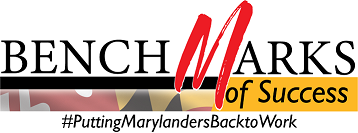 
WIOA Alignment Group Meeting Monday, April 27, 2020, 1:00 – 2:30 PMCall-in #: 321-866-6556 / Access Code: 
I. Welcome and Introductions									 Lauren Gilwee						 
II. Maryland CASH Campaign and COVID-19 Stimulus Funds				           Robin McKinney III. WIOA State Plan Update 										 Lauren Gilwee	IV. Online Learning Resources for Remote Work							    John FeasterV. Organization Check-Ins re: COVID 19 Response 				 			  	        All	
MD Labor Division of Workforce Development and Adult Learning 				MD Labor Division of Unemployment Insurance 								Governor’s Workforce Development Board							Department of Human Services 										MSDE Division of Rehabilitation Services 									Department of Housing and Community Development 							WIOA Title I 										WIOA Title II/Community Colleges						
			VI. Good of the Order												        All Next Meeting of the WIOA Alignment Group: Monday, June 29, 2020 (*Reminder, we opted to cancel the May session due to the Memorial Day holiday conflict) 